Bydgoszcz, 3 luty 2021 r.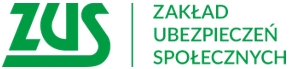 Informacja prasowaRenta rodzinna – bezpłatne webinarium Zasady i warunki przyznawania renty rodzinnej, to temat najbliższego webinarium organizowanego przez toruński oddział ZUS. Odbędzie się ono 10 lutego o godz. 9.00 za pośrednictwem Cisco Webex Meeting.  Zapisy na webinarium są przyjmowane do 9 lutego na adres: sylwia.bratkowska-gburek@zus.pl. W  treści należy wskazać datę i temat webinarium, liczbę uczestników (imiona i nazwiska), a także numer telefonu do kontaktu. - informuje Krystyna Michałek, rzecznik regionalny ZUS województwa kujawsko-pomorskiego.W trakcie webinarium będzie można dowiedzieć się m.in.: kto jest uprawniony do renty rodzinnej i jaka jest jej wysokość. Eksperci wyjaśnią także, w jakich sytuacjach renta można być zawieszona lub zmniejszona, a także czy można z niej zrezygnować.Krystyna MichałekRzecznik Regionalny ZUSWojewództwa Kujawsko-Pomorskiego